Job Aid: Copying a Claim 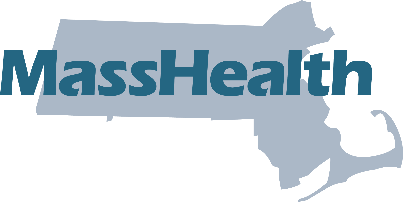 This job aid describes how to: Copy a previously submitted paid or denied claim.This allows you to submit a claim for a different member for the same service.  To Copy a ClaimFrom the Claim Confirmation panel: Click Copy. 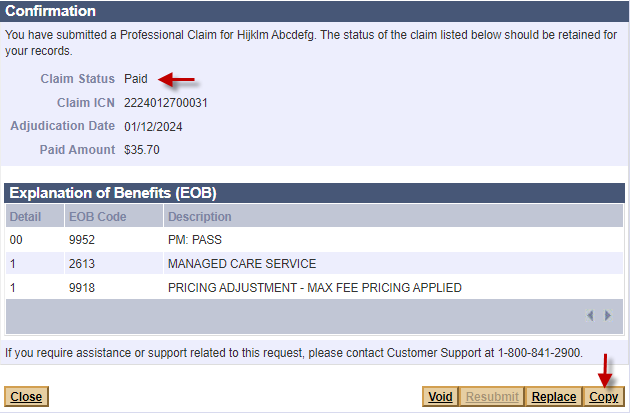 Continue with the Billing Information PanelFrom the Billing Information panel: Enter the claim information for the replaced claim as you would for any new claim. 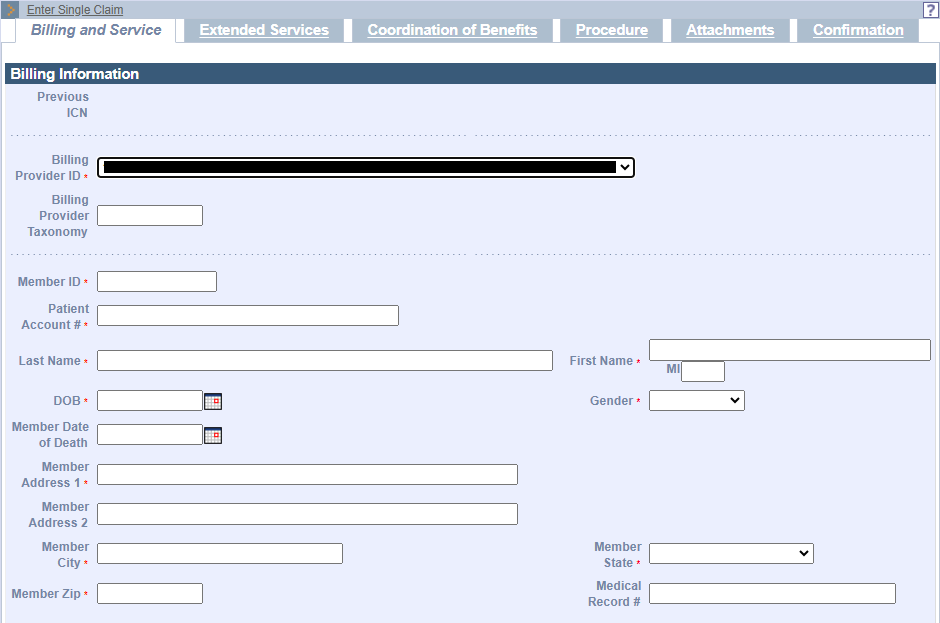 To copy a previously submitted claim:From the POSC home page: Click Manage Claims and Payments. Click Inquire Claim Status. In the Claims Search panel, enter the ICN of the previous claim you want to copy.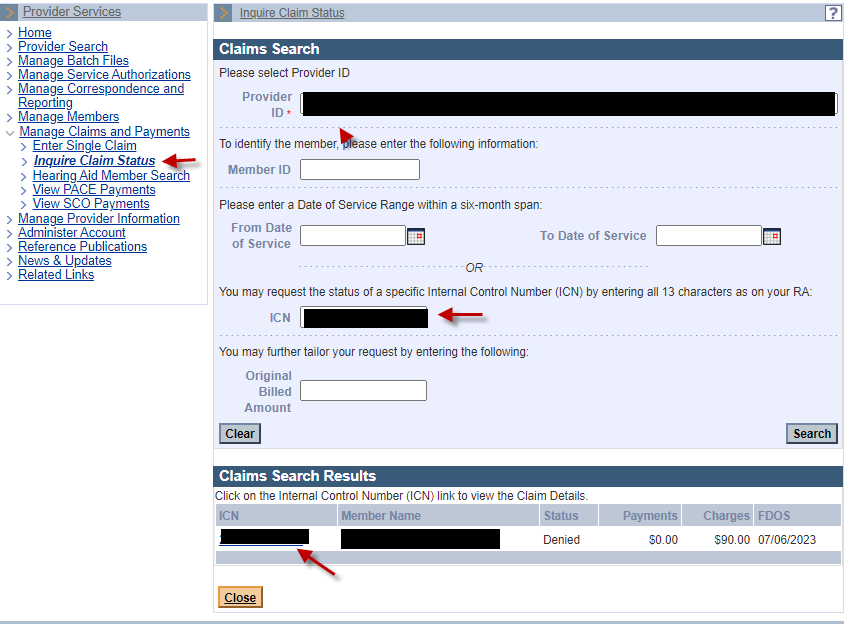 Click on the ICN in the Claims Search Results panel. The Claim Detail panel will display. Click Copy.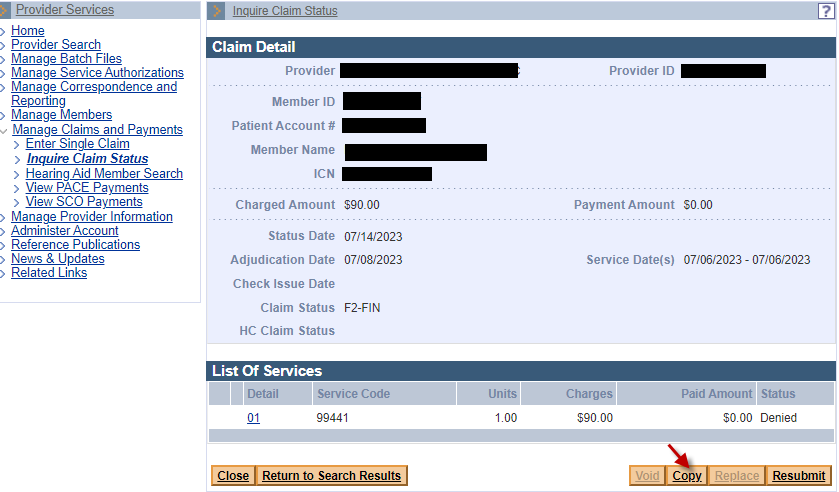 Continue with the Billing Information PanelFrom the Billing Information panel: Enter all the claim information on each appropriate tab/panel and submit to MassHealth.